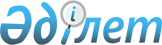 О некоторых вопросах проведения мирных собраний
					
			Утративший силу
			
			
		
					Решение Павлодарского городского маслихата Павлодарской области от 8 января 2021 года № 570/75. Зарегистрировано Департаментом юстиции Павлодарской области 8 января 2021 года № 7176. Утратило силу решением Павлодарского городского маслихата Павлодарской области от 27 марта 2024 года № 133/15
      Сноска. Утратило силу решением Павлодарского городского маслихата Павлодарской области от 27.03.2024 № 133/15 (вводится в действие по истечении десяти календарных дней после дня его первого официального опубликования).
      Сноска. Заголовок решения в редакции решения Павлодарского городского маслихата Павлодарской области от 10.12.2021 № 89/12 (вводится в действие по истечении десяти календарных дней после дня его первого официального опубликования).
      В соответствии с подпунктами 1), 2) пункта 2 статьи 8 Закона Республики Казахстан от 25 мая 2020 года "О порядке организации и проведения мирных собраний в Республике Казахстан", Павлодарский городской маслихат РЕШИЛ:
      1. Определить специализированные места для организации и проведения мирных собраний в городе Павлодаре, порядок использования специализированных мест для организации и проведения мирных собраний, нормы их предельной заполняемости, а также требования к материально-техническому и организационному обеспечению специализированных мест для организации и проведения мирных собраний согласно приложению 1 к настоящему решению.
      2. Определить границы прилегающих территорий, в которых запрещено проводить пикетирования в городе Павлодаре согласно приложению 2 к настоящему решению.
      3. Признать утратившими силу следующие решения Павлодарского городского маслихата:
      1) Решение Павлодарского городского маслихата от 30 мая 2019 года № 382/52 "О дополнительном регламентировании порядка проведения мирных собраний, митингов, шествий, пикетов и демонстраций на территории города Павлодара" (зарегистрировано в Реестре государственной регистрации нормативных правовых актов за № 6405, опубликовано 13 июня 2019 года в Эталонном контрольном банке нормативных правовых актов Республики Казахстан);
      2) Решение Павлодарского городского маслихата от 25 декабря 2019 года № 446/61 "О внесении изменений в решение Павлодарского городского маслихата от 30 мая 2019 года № 382/52 "О дополнительном регламентировании порядка проведения мирных собраний, митингов, шествий, пикетов и демонстраций на территории города Павлодара" (зарегистрировано в Реестре государственной регистрации нормативных правовых актов за № 6687, опубликовано 30 декабря 2019 года в Эталонном контрольном банке нормативных правовых актов Республики Казахстан).
      4. Контроль за исполнением настоящего решения возложить на постоянную комиссию городского маслихата по соблюдению законности и прав граждан.
      5. Настоящее решение вводится в действие со дня его первого официального опубликования. Специализированные места для организации и проведения мирных собраний в городе Павлодаре
      Сноска. Приложение 1 в редакции решения Павлодарского городского маслихата Павлодарской области от 10.12.2021 № 89/12 (вводится в действие по истечении десяти календарных дней после дня его первого официального опубликования).
      Специализированные места для организации и проведения мирных собраний в городе Павлодаре:
      1. Площадь, город Павлодар, площадь Конституции, 1.
      2. Маршрут следования для проведения мирных собраний: город Павлодар, от улицы Астана вдоль сквера "Конституции" до объекта государственного коммунального казенного предприятия "Дворец культуры имени Естая" на площади Конституции, 1.
      3. Площадь, город Павлодар, улица академика Бектурова, 139.
      4. Маршрут следования для проведения мирных собраний: город Павлодар, от пересечения улиц Машхур Жусупа и Луначарского до объекта акционерного общества "Сүт" по улице академика Бектурова, 139.
      5. Площадь, город Павлодар, парк имени "Гагарина", улица Ворушина.
      6. Маршрут следования для проведения мирных собраний: город Павлодар, от пересечения улиц Камзина и академика Чокина до объекта территории картинга, расположенного в юго-восточной части парка имени "Гагарина".
      7. Площадь, город Павлодар, зона отдыха на Центральной Набережной.
      8. Маршрут следования для проведения мирных собраний: город Павлодар, зона отдыха на Центральной Набережной от улиц Каирбаева до Луговая. Порядок использования специализированных мест для организации и проведения мирных собраний, нормы их предельной заполняемости, а также требования к материально-техническому и организационному обеспечению специализированных мест для организации и проведения мирных собраний в городе Павлодаре
      Сноска. Приложение 2 в редакции решения Павлодарского городского маслихата Павлодарской области от 10.12.2021 № 89/12 (вводится в действие по истечении десяти календарных дней после дня его первого официального опубликования).
      1. Настоящий порядок использования специализированных мест для организации и проведения мирных собраний, нормы их предельной заполняемости, а также требования к материально-техническому и организационному обеспечению специализированных мест для организации и проведения мирных собраний в городе Павлодаре разработан в соответствии с Законом Республики Казахстан "О порядке организации и проведения мирных собраний в Республике Казахстан" (далее - Закон).
      2. Специализированные места используются с соблюдением санитарных норм и правил пожарной безопасности. Допускается проведение мирных собраний в случае отсутствия информации о проведении в специализированных местах других запланированных официальных, культурных, зрелищных культурно-массовых, физкультурно-оздоровительных, спортивных и иных мероприятий, осуществлении строительно-монтажных работ.
      3. Материально-техническое и организационное обеспечение проведения мирных собраний осуществляется их организатором и участниками за счет собственных средств, а также за счет средств и имущества, собранных и (или) переданных для проведения данных мирных собраний, если Законом и иными законами Республики Казахстан не установлено иное.
      4. Нормы предельной заполняемости специализированных мест для организации и проведения мирных собраний в городе Павлодаре:
      1) площадь, город Павлодар, площадь Конституции, 1, норма предельной заполняемости 1000 человек;
      2) маршрут следования для проведения мирных собраний: город Павлодар, от улицы Астана вдоль сквера "Конституции" до объекта государственного коммунального казенного предприятия "Дворец культуры имени Естая" на площади Конституции, 1, норма предельной заполняемости 1000 человек;
      3) площадь, город Павлодар, улица академика Бектурова, 139, норма предельной заполняемости 300 человек;
      4) маршрут следования для проведения мирных собраний: город Павлодар, от пересечения улиц Машхур Жусупа и Луначарского до объекта акционерного общества "Сүт" по улице академика Бектурова, 139, норма предельной заполняемости 300 человек;
      5) площадь, город Павлодар, парк имени "Гагарина", по улице Ворушина, норма предельной заполняемости 300 человек;
      6) маршрут следования для проведения мирных собраний: город Павлодар, от пересечения улиц Камзина и академика Чокина до объекта территории картинга, расположенного в юго-восточной части парка имени "Гагарина", норма предельной заполняемости 300 человек;
      7) площадь, город Павлодар, зона отдыха на Центральной Набережной, норма предельной заполняемости 1000 человек;
      8) маршрут следования для проведения мирных собраний: город Павлодар, зона отдыха на Центральной Набережной от улиц Каирбаева до Луговая, норма предельной заполняемости 1000 человек. 
      5. Не допускается установление юрт, палаток, иных сооружений в специализированных местах для организации и проведения мирных собраний без согласования местного исполнительного органа.
      6. В случае, если на проведение мирного собрания в одном и том же месте и (или) по одному и тому же маршруту следования либо в одно и то же время одновременно претендует несколько организаторов мирных собраний, очередность использования указанного места определяется местным исполнительным органом исходя из времени получения им соответствующего уведомления или заявления от организатора мирных собраний.
      7. Минимальное допустимое расстояние между лицами, принимающими участие в мирном собрании, кроме пикетирования, составляет не менее двух метров, в целях сохранения социальной дистанции.
      8. Минимальное допустимое расстояние между лицами, осуществляющими пикетирование, проводимое одним участником, составляет не менее 100 метров.
      9. Мирные собрания не могут начинаться ранее 9 часов и заканчиваться позднее 20 часов по местному времени города Павлодара в день проведения мирных собраний. Границы прилегающих территорий, в которых не допускается проведение пикетирования в городе Павлодаре
      На территории города Павлодара не допускается проведение пикетирования ближе 400 метров от границы прилегающих территорий:
      1) в местах массовых захоронений;
      2) на объектах железнодорожного, водного, воздушного и автомобильного транспорта и прилегающих к ним территориях;
      3) на территориях, прилегающих к организациям, обеспечивающим обороноспособность, безопасность государства и жизнедеятельность населения;
      4) на территориях, прилегающих к опасным производственным объектам и иным объектам, эксплуатация которых требует соблюдения специальных правил техники безопасности;
      5) на магистральных железнодорожных сетях, магистральных трубопроводах, национальной электрической сети, магистральных линиях связи и прилегающих к ним территориях.
					© 2012. РГП на ПХВ «Институт законодательства и правовой информации Республики Казахстан» Министерства юстиции Республики Казахстан
				
      Председатель сессии Павлодарского городского маслихата 

А. Дяк

      Секретарь Павлодарского городского маслихата 

З. Мукашева
Приложение 1
к решению Павлодарского
городского маслихата
от 8 января 2021 года
№ 570/75Приложение 2
к решению Павлодарского
городского маслихата
от 8 января 2021 года
№ 570/75Приложение 3 к решению
Павлодарского городского
маслихата от 10 декабря
2021 года № 89/12